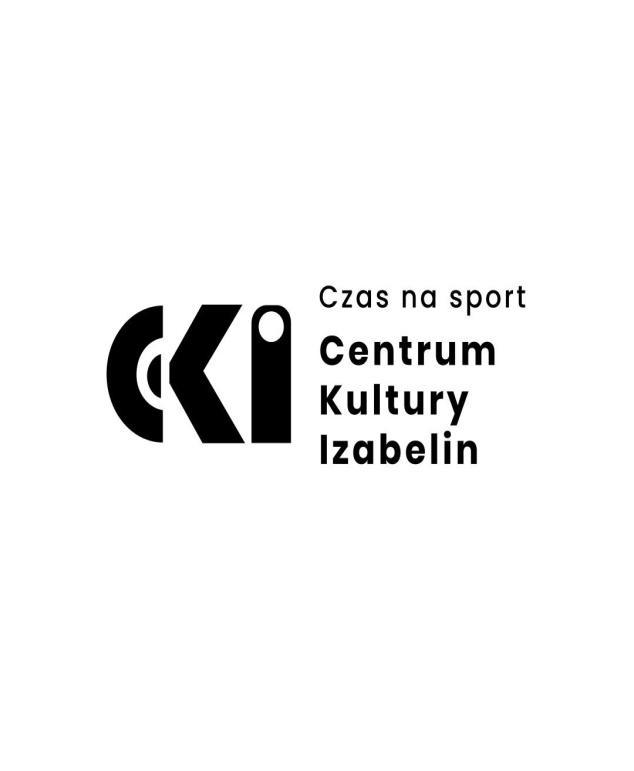 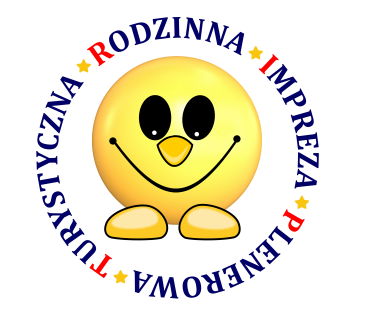 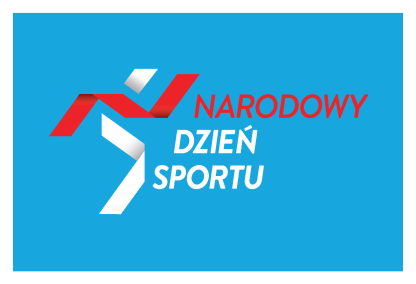 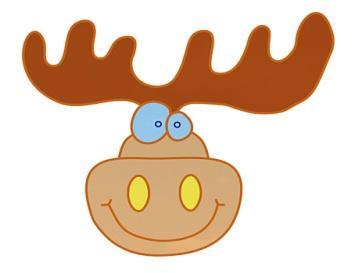 VIII InOIzabelinw ramach X Narodowego Dnia SportuREGULAMIN TERMIN i MIEJSCE: 17 września 2022 r. (sobota), teren gminy Izabelin i Kampinoskiego Parku Narodowego Start na terenie obiektów sportowych, w Laskach ul. Wieczorka 50.Meta w tym samym miejscu, czynna do godz. 16:00.ORGANIZATOR:Centrum Kultury Izabelin, strona internetowa http://www.centrum.izabelin.pl/WSPÓŁORGANIZATORZY:Kampinoski Park NarodowyTurystyczna Rodzinna Impreza Plenerowa – TRIP z DreptusiemTRASY:W ramach VIII InOIzabelin Organizator przygotował dla uczestników następujące trasy:1/ Trasa piesza na orientację „Psia kość!” – nowa, start czynny od godz. 10.00 do 12.00, 2 punkty do OInO.2/ Trasa rowerowa na orientację – premiera trasy miała miejsce podczas VII InOIzabelin,start czynny od godz., 10.00 do 11.00, ok. 17 km, czas 210 + 40, 28 PK, 2 punkty do OInO.3/ Trasa krajoznawcza „Z Dreptusiem po Izabelinie”, start czynny od 10.00 do 12.00, 3,5 km, 27 PK, 1 punkt do OInO.CEL IMPREZY:Prezentacja miejsc pamięci narodowej gminy Izabelin.Popularyzacja turystyczno-krajoznawczych walorów Kampinoskiego Parku Narodowego.Integracja rodzin poprzez wspólne i aktywne spędzenie wolnego czasu.Podnoszenie ogólnej sprawności fizycznej uczestników.Promocja różnych form turystyki jako formy rekreacji.Dobra zabawa.ZASADY UCZESTNICTWA:Udział w imprezie jest bezpłatny.Impreza odbędzie się bez względu na pogodę. W przypadku niekorzystnych warunków atmosferycznych lub ogłoszonego zakazu wstępu do lasu Organizator zastrzega sobie prawo odwołania trasy rowerowej na orientację.Warunkiem wzięcia udziału w imprezie jest przesłanie w terminie od 01.09 do 12.09 (poniedziałek) na adres sekretariat@centrum.izabelin.pl zgłoszenia, które powinno zawierać: nazwę zespołu, imiona i nazwiska uczestników oraz numer kontaktowy do kierownika zespołu. Kierownikiem zespołu może być wyłącznie osoba pełnoletnia.Zapisy na starcie, w dniu imprezy, będą możliwe tylko w przypadku posiadania przez Organizatora wolnych pakietów startowych. Zgłoszenie po terminie nie gwarantuje pełnych świadczeń.W imprezie może wziąć udział każdy. Można to zrobić indywidualnie (tylko osoby pełnoletnie) lub 
w zespołach 2-5-osobowych.Osoby niepełnoletnie mogą brać udział w imprezie tylko pod opieką osoby dorosłej.Wyniki końcowe zostaną opublikowane na stronie internetowej Organizatora w terminie do 7 dni 
od dnia jej zakończenia. Organizator zastrzega sobie prawo do podania imion i nazwisk uczestników oraz nazw zespołów.Każdy uczestnik imprezy wyraża zgodę na publikację jego wizerunku w relacjach z imprezy zamieszczonych w mediach oraz materiałach promocyjnych Organizatora.Zachęcamy uczestników do przesyłania zdjęć z udziału w imprezie. Przesłanie zdjęć jest dobrowolne i jednoznaczne z wyrażeniem zgody na zamieszczenie krótkiej fotorelacji na Fb Centrum Kultury Izabelin.ZASADY GRY:Każdy zespół otrzyma pakiet startowy.W skład pakietu startowego wchodzą kolorowe mapy oraz karta startowa. Gra polega na odszukaniu wskazanych na mapie miejsc – punktów kontrolnych (PK) i potwierdzeniu ich poprzez podanie kodu z lampionu, dopasowaniu zdjęcia lub udzieleniu odpowiedzi na zadane pytanie. Do każdego PK pasuje tylko jedno zdjęcie. Zdjęć jest więcej i zadaniem uczestnika jest wybranie tylko tych właściwych. Liczba PK do odnalezienia oraz czas podane są na mapie. Kolejność potwierdzeń PK na trasie pieszej dowolna, w przypadku trasy rowerowej obowiązkowa. Trasa rowerowa została poprowadzona głównie drogami leśnymi, lokalnymi o niewielkim natężeniu ruchu oraz ścieżkami rowerowymi. Długość trasy to ok. 17 km. W przypadku niekorzystnych warunków pogodowych lub zakazu wstępu do lasu, trasa rowerowa może zostać odwołana.NAGRODY:Dla zespołów/osób, które bezbłędnie przebędą wybraną przez siebie trasę Organizator przewidział pamiątkowe dyplomy. Na niepełnoletnich uczestników imprezy będą czekać drobne upominki.ŚWIADCZENIA: Pakiet startowy dla każdego zespołu.Pamiątkowa naklejka dla każdego uczestnika oraz dyplom dla zespołu.Odcisk okolicznościowej pieczątki.Potwierdzenie punktów do odznaki OInO. W miejscu start/meta: napoje (woda, herbata), ognisko i kiełbaskę na ognisko???.BIEŻĄCE INFORMACJE:Strona internetowa Organizatora: http://www.centrum.izabelin.pl/WYPOSAŻENIE UCZESTNIKA:Warunkiem wzięcia udziału w trasie rowerowej jest posiadanie sprawnego technicznie roweru wyposażonego 
w hamulec, dzwonek, szkło odblaskowe z tyłu oraz sprawnie działające oświetlenie. Zaleca się zabranie ze sobą kompletu narzędzi, zapasową dętkę (łatki), pompkę oraz posiadanie kasku ochronnego. W przypadku osoby niepełnoletniej – kask jest obowiązkowy. Należy także pamiętać o  ubiorze odpowiednim do warunków pogodowych, zabraniu przyborów do pisania oraz ewentualnie kompasu.OCHRONA DANYCH OSOBOWYCH Klauzula informacyjna dot. przetwarzania danych w związku z realizacją w dniu 17 września  2022 roku imprezy VIII InOIzabelin.Zgodnie z art. 13 ust. 1 i 2 Ogólnego Rozporządzenia o ochronie danych osobowych z dnia 27 kwietnia  2016 roku (Dz. Urz. UE L 119 z 04.05.2016) informuję, że: 1. Administratorem danych osobowych uczestników imprezy VIII InOIzabelin jest Centrum Kultury Izabelin, ul. Matejki 21, 05-080 Izabelin, reprezentowane przez Dyrektora.  Dane Kontaktowe Administratora: tel. 227526800, adres e-mail: sekretariat@centrum.izabelin.pl 2. Administrator wyznaczył Inspektora Ochrony Danych (IOD), z którymi można się skontaktować we  wszystkich sprawach dotyczących przetwarzania danych osobowych. Dane kontaktowe IOD: Paweł  Maliszewski, adres e-mail: iod@perfectinfo.pl 3. Dane osobowe uczestników VIII InOIzabelin przetwarzane będą wyłącznie w celu przeprowadzenia  ww.   imprezy, na podstawie zgody wyrażonej przez uczestników (art. 6 ust. 1 lit. a RODO). 4. Odbiorcami danych osobowych będą wyłącznie podmioty współpracujące z administratorem w zakresie  przygotowania, organizacji i przeprowadzenia imprezy VIII InOIzabelin. Ponadto odbiorcami danych  mogą być również podmioty uprawnione do uzyskania danych osobowych na podstawie przepisów prawa. 5. Dane osobowe w postaci wizerunku uczestnika mogą być opublikowane na łamach strony internetowej  i w informacjach medialnych w celu promocji Centrum Kultury Izabelin.6. Dane osobowe będą przechowywane przez okres niezbędny do realizacji imprezy VIII InOIzabelin a po  tym czasie przez okres oraz w zakresie wymaganym przez przepisy powszechnie obowiązującego prawa. 7. W związku z przetwarzaniem danych osobowych uczestnikom przysługują uprawnienia do dostępu  do danych osobowych, ich sprostowania, żądania usunięcia, ograniczenia przetwarzania danych osobowych  w przypadku, gdy są one nieprawidłowe lub niekompletne. 8. W przypadku gdy przetwarzanie danych osobowych odbywa się na podstawie zgody osoby na  przetwarzanie danych osobowych (art. 6 ust. 1 lit a RODO), przysługuje Pani/Panu prawo do cofnięcia tej  zgody w dowolnym momencie. Cofnięcie to nie może mieć wpływu na zgodność przetwarzania danych  osobowych, którego dokonano na podstawie zgody przed jej cofnięciem, z obowiązującym prawem. 9. W przypadku powzięcia informacji o niezgodnym z prawem przetwarzaniu przez Centrum Kultury Izabelin  Pani/Pana danych osobowych, przysługuje Pani/Panu prawo wniesienia skargi do Prezesa Urzędu Ochrony  Danych Osobowy. 10. Podanie przez uczestnika danych osobowych jest dobrowolne, jednakże niezbędne do rejestracji  i uczestnictwa w imprezie VIII InOIzabelin. 11. Dane osobowe nie będą przekazywane do państwa trzeciego/organizacji międzynarodowej ani nie będą  podlegały zautomatyzowanemu podejmowaniu decyzji w tym profilowaniu. OBOWIĄZKI ZWIĄZANE ZE STANEM EPIDEMII (COVID-19)Organizator zastrzega, że impreza zostanie przeprowadzona zgodnie z przepisami związanymi z epidemią wirusa COVID-19, obowiązującymi w dniu imprezy. Jeżeli obowiązujące w dniu imprezy przepisy epidemiologiczne uniemożliwiają przeprowadzenie imprezy, wówczas impreza zostanie odwołana. Organizator zastrzega, że ostateczna liczba uczestników może ulec zmianie, na podstawie aktualnych przepisów związanych ze stanem epidemii wirusa COVID-19. W przypadku konieczności zmniejszenia liczby uczestników, będzie decydowała kolejność zgłoszeń. W imprezie nie mogą uczestniczyć osoby, które mają objawy chorobowe, takie jak gorączka, kaszel, duszności. Przed wejściem na teren imprezy należy obowiązkowo zdezynfekować ręce. Dozowniki z płynem do dezynfekcji rąk dostępne są przy punkcie start-meta.Wszystkie osoby przebywające w miejscu startu oraz na mecie zobowiązane są utrzymywać bezpieczną odległość od innych osób, co najmniej 2 m. W trakcie rajdu również należy zachowywać bezpieczną odległość od innych uczestników. W przypadku stwierdzenia wyraźnych oznak choroby, takich jak podwyższona temperatura, kaszel, złe samopoczucie, trudności w oddychaniu, osoba nie zostanie dopuszczona do udziału w imprezie. Taka osoba zostanie poinstruowana o jak najszybszym zgłoszeniu się do lekarza, poprzez udanie się transportem własnym lub powiadomienie pod numerem 999 albo 112. W przypadku stwierdzenia u osoby znajdującej się na trasie rajdu wyraźnych oznak choroby, takich jak podwyższona temperatura, kaszel, złe samopoczucie, trudności w oddychaniu, osoba taka zostanie odizolowana od innych osób. Organizator wyznaczył pracownika, którego zadaniem będzie odizolowanie chorej osoby oraz kontakt telefoniczny z lekarzem. W razie pogarszania się stanu zdrowia pracownik zadzwoni pod nr 999 lub 112 i poinformuje o możliwości zakażenia koronawirusem.Uczestnicy rajdu zobowiązani są przestrzegać poleceń i procedur wprowadzonych przez Organizatora. UWAGI KOŃCOWE Udział w imprezie jest równoznaczny z zapoznaniem się i akceptacją niniejszego Regulaminu.Ponieważ trasa rowerowa przebiega na terenie Kampinoskiego Parku Narodowego, jej uczestnik może poruszać się wyłącznie po szlakach naniesionych na mapę. Uczestnik zobowiązany jest do przestrzegania Regulaminu KPN. Osoby niestosujące się do tych zaleceń zostaną wykluczone z udziału w imprezie.W trakcie jazdy należy stosować się do obowiązujących przepisów o ruchu drogowym oraz dostosować prędkość do swoich umiejętności, a także sytuacji na drodze.Wszyscy uczestnicy biorą udział w imprezie na własną odpowiedzialność. Za szkody wynikłe wobec uczestników, jak i osób trzecich Organizator nie odpowiada. Uczestnicy imprezy ubezpieczają się we własnym zakresie.Ostateczna interpretacja niniejszego Regulaminu należy do Organizatora.Koncepcja tras i kreślenie map: Dariusz MazurekZapraszamyZałącznik:1/regulamin KPN